Navodilo za delo – TJA 8, SRE 13. 5. 8.c  govorni nastop (Zoom)8.b  snov spodajPreglej vajo DZ 102/10.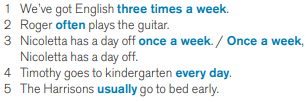 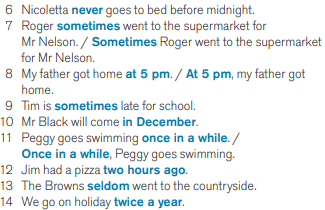 Poslušaj besedilo (lahko večkrat). Reši vajo U 104/4a.https://touchstone.si/audio/ts8/104_Listen.mp3Reši vajo DZ 106/17. Za pomoč lahko zraven poslušaš posnetek.V zvezek napiši naslov Au pair's family in datum 12. 5. Podatke iz tabele U 104/4a uporabi v stavkih. Pomagata ti posnetek in besedilo iz DZ.Današnji zapis iz zvezka slikaj in pošlji.